                  Для учащихся 2-го и более годов обучения.Продолжаем  разучивать новые пьесы ( из цикла 19 уроков для гитары ) Пьесу Ф.Карулли (урок № 6)  и пьесу  Ф. Сора (урок № 7)Точно следуем рекомендациям педагога, строго соблюдаем аппликатуру ( расстановкупальцев), отрабатываем отдельно каждый такт. Темп можете взять помедленнее.Учить наизусть. В уроке № 7,  рекомендую большим пальцем правой руки играть с опорой.Напоминаю ссылку цикла :https://www.youtube.com/playlist?list=PLSp3J61BI9O6KoM1NIbwGAUf9fg-eLLtW  Продолжаем  слушать гитару:Джон Уильямс.  John Williams - The Seville ConcertСмотри ссылку:   https://www.youtube.com/watch?v=EWWP1H7pUDwДля учащихся 1-го года обученияНе забываем  упражнения для правой руки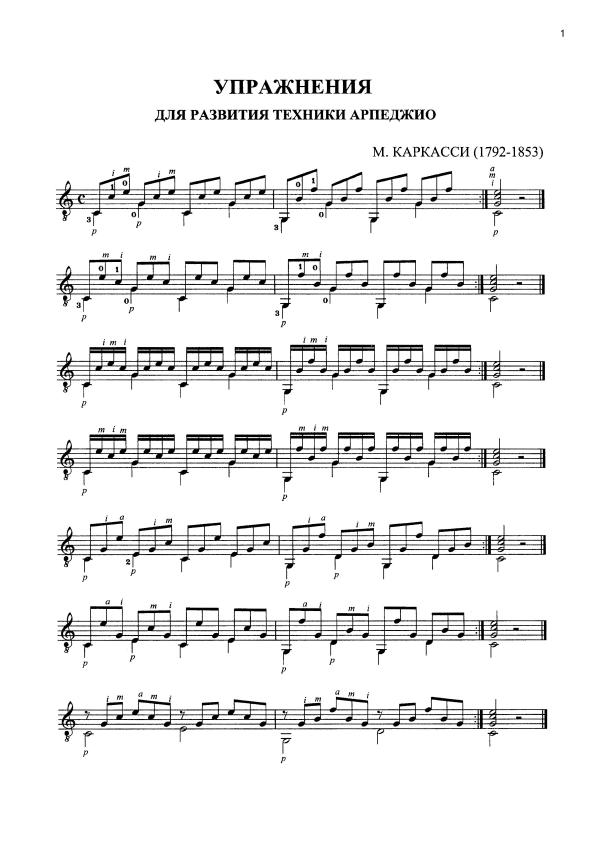 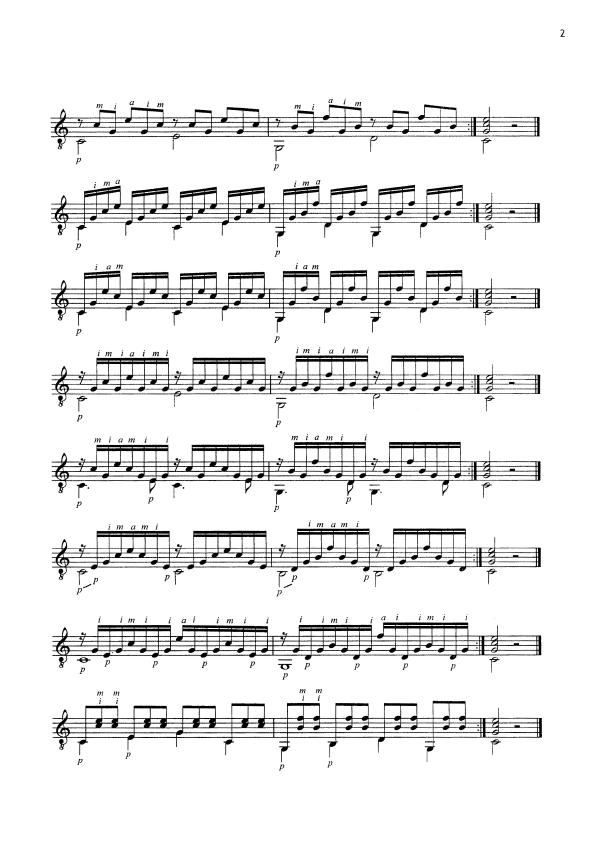 В данных 15-ти упражнениях все внимание уделяем правой руке.Кисть максимально расслаблена, работают только пальцы.Палец  Р – играет с опорой, пальцы i m a – без опоры и позади большогоСледим за тем, чтобы каждый палец извлекал звук на соответствующей струне.  Каждую строку исполняем не менее 50-ти раз, начиная с медленного темпа и доведя его до максимально быстрого. Давайте руке отдых.Если возникнут  вопросы, звоните на сотовый или отправляйте по email            Адрес почты в самом начале .Слушаем гитару:Джон Уильямс.  John Williams - The Seville ConcertСмотри ссылку:   https://www.youtube.com/watch?v=EWWP1H7pUDw